 “Uzņēmēju tikšanās” Bauskas novadā2023. gada 24.augustā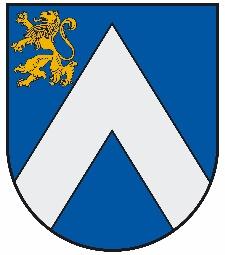 BAUSKAS NOVADA PAŠVALDĪBAReģ. Nr. 90009116223, Uzvaras iela 1, Bauska, Bauskas nov., LV-3901tālr. 63922238, e-pasts: pasts@bauskasnovads.lv, 3www.bauskasnovads.lv13.00Ierašanās SIA “VIZULO”Laucu Lejas, Iecava, Bauskas novads, LV-391313.10Pieredzes apmaiņas tikšanās ar SIA “VIZULO” vadību14.00Pārbrauciens uz AS “BALTICOVO”“Administratīvā ēka”, Iecavas pagasts, Bauskas novads, Latvija, LV-391314.10Pieredzes apmaiņas tikšanās ar AS “BALTICOVO” vadību15.00Pārbrauciens uz Codes muižuLielā iela 8, Code, Codes pagasts, Bauskas novads, LV-391015.30Pasākuma atklāšanaAivars Okmanis, Bauskas novada pašvaldības priekšsēdētājs15.40Klimata un enerģētikas ministrija par aktualitātēm enerģētikas jomāGunārs Valdmanis, Enerģijas tirgus departamenta direktors16.00Rail Baltica projekta progress un aktualitātes Latvijā Olita Bērziņa, Satiksmes ministrijas Dzelzceļa politikas un infrastruktūras departamenta Rail Baltica projekta plānošanas un finanšu kontroles un nodaļas vadītājaKitija Gruškevica, RB Rail AS Latvijas filiāles vadītāja Ēriks Diļevs, RB Rail AS tehniskais direktors LatvijāKaspars Vingris, SIA Eiropas Dzelzceļa līnijas valdes priekšsēdētājs17.00Vakariņas, tīklošanāsMuzikālais priekšnesums, Endijs Rožkalns, BJMKSavstarpēja uzņēmēju iepazīšanās, apmainīšanās kontaktiem18:00Pasākuma noslēgums